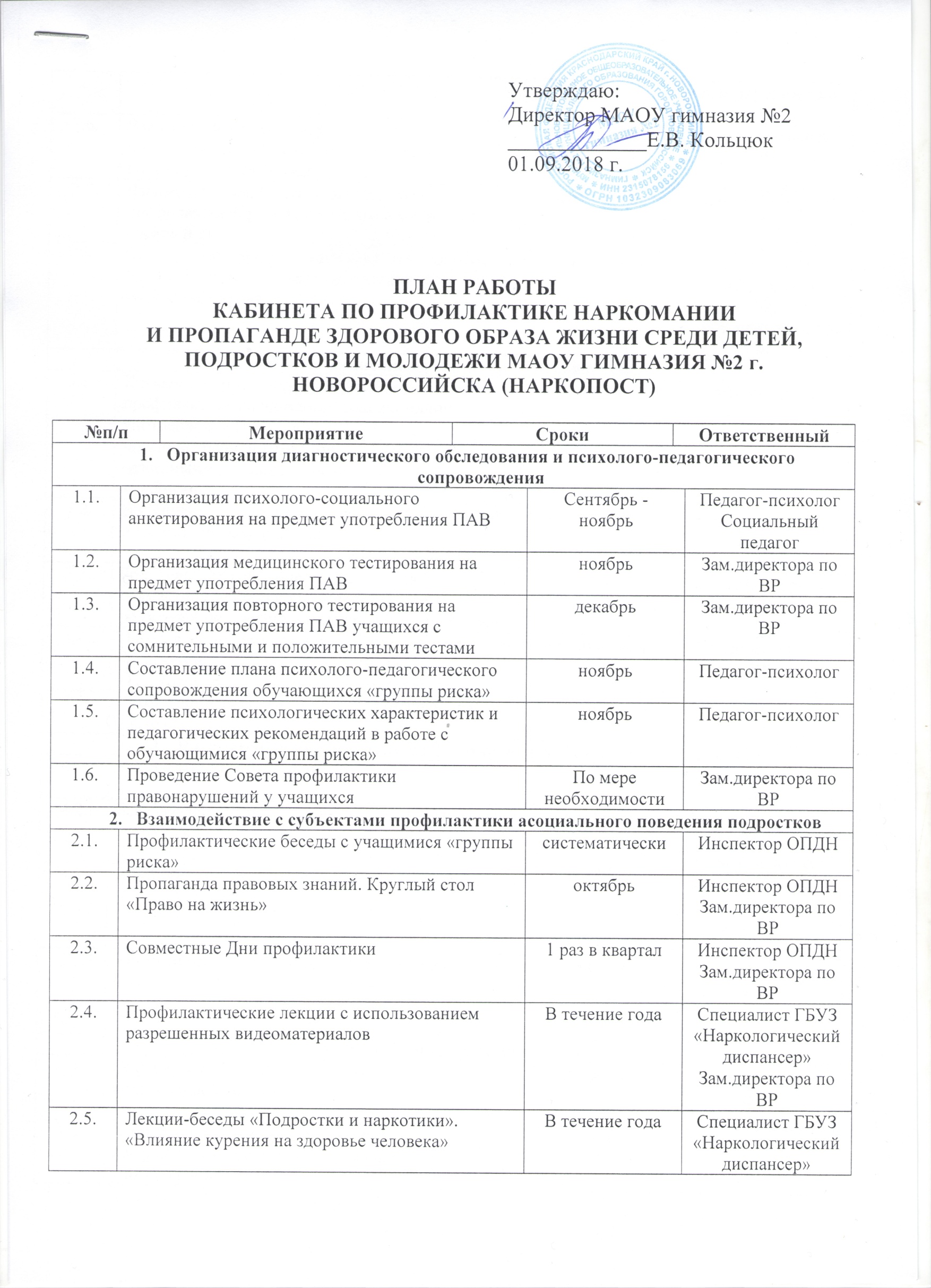 Утверждаю:Директор МАОУ гимназия №2 _____________Е.В. КольцюкПЛАН РАБОТЫКАБИНЕТА ПО ПРОФИЛАКТИКЕ НАРКОМАНИИ И ПРОПАГАНДЕ ЗДОРОВОГО ОБРАЗА ЖИЗНИ СРЕДИ ДЕТЕЙ, ПОДРОСТКОВ И МОЛОДЕЖИ МАОУ ГИМНАЗИЯ №2 г. НОВОРОССИЙСКА (НАРКОПОСТ)МАРТ2.6.Взаимодействие с отделом опеки и попечительства (обучающие семинары, консультативная помощь и др.)систематическиЗам.директора по ВР2.7.Взаимодействие с КДН и ЗП (советы профилактики, работа с учащимися «группы риска» и др)систематическиЗам.директора по ВР2.8.Совместные рейды с представителями ОПДН, КДН и ЗП в местах скопления подростков во внеурочное время1 раз в кварталИнспектор ОПДНПредставитель КДНЗам.директора по ВРСоздание информационно-правового поляСоздание информационно-правового поляСоздание информационно-правового поляСоздание информационно-правового поля3.1.Изучение нормативных документов по профилактике наркомании, токсикомании, употребления ПАВ-администрацией гимназии-классными руководителями-учащимисясентябрьадминистрация3.2.Наполнение стендов с постоянно действующими и сменными материаламиСентябрь-октябрьСоциальный педагогПедагог-психолог3.3.Родительское собрание «Организация совместной деятельности педагогов, детей и родителей по профилактике вредных привычек»сентябрьЗам.директора по ВР3.4.Изготовление памяток для родителей и учащихся «Движение – здоровая инициатива», «Наркоконтроль», «Что мы знаем о табаке?»Октябрь-ноябрьЗам.директора по ВР3.5.Размещение информационных материалов на сайте ОУВ течение годаЗам.директора по ВРВнеклассные мероприятия по формированию здорового образа жизниВнеклассные мероприятия по формированию здорового образа жизниВнеклассные мероприятия по формированию здорового образа жизниВнеклассные мероприятия по формированию здорового образа жизни4.1.Кинолекторий «Цена ошибки»ноябрьЗам.директора по ВР4.2.Беседа с элементами тренинга «Психологическая устойчивость личности»декабрьЗам.директора по ВРПедагог-психолог4.3.Круглый стол «Новое поколение»февральЗам.директора по ВРКлассные руководители4.4.Круглый стол «Твой личный план здоровья»мартЗам.директора по ВРКлассные руководителиМероприятия для педагоговМероприятия для педагоговМероприятия для педагоговМероприятия для педагогов4.5.Семинар «Профилактика суицида в подростковой среде»ноябрьЗам.директора по ВРПедагог-психолог4.6.Изучение нормативных документов по профилактике наркомании, токсикомании, употреблению ПАВдекабрьЗам.директора по ВР4.7.Встречи со специалистами наркологического диспансера, врачами кожно-венерологического диспансера, СПИД-центраВ течение годаЗам.директора по ВРПредставители  сопредельных организацийКлассные руководителиМероприятия для родителейМероприятия для родителейМероприятия для родителейМероприятия для родителей4.8.Общешкольное родительское собрание «Влияние родительского примера на поведение детей»декабрьЗам.директора по ВР4.9Классные родительские собрания «Организация совместной деятельности педагогов, детей и родителей по профилактике вредных привычекмартЗам.директора по ВРКлассные руководители№п/пМероприятиеСрокиОтветственный1.Проведение Совета профилактики правонарушений у учащихся1 мартаЗам.директора по ВР2Всемирный день борьбы с наркоманией (выступление агитбригады, волонтерского отряда)1 мартаПредседатель ШСУПедагог-организатор3.Профилактическая беседа о профилактике наркомании в подростковом возрасте (параллель 7- классов)16 мартаСпециалисты наркологического диспансера4.Тематические классные часы21-25 мартаКлассные руководители5.Круглый стол «Твой личный план здоровья» (представители ШУС)19 мартаПредседатель ШУС6.Классные родительские собрания 18-25 мартаКлассные руководители